1	التصريحات الإضافية (الوثيقة 200)1.1	أُحيط علماً بالتصريحات الإضافية الواردة في الوثيقة 200.2	حفل التوقيع على الوثائق الختامية1.2	قامت أمينة الجلسة العامة بالنداء على الوفود التي تبيَّن سلامة أوراق اعتمادها حسب الترتيب الهجائي الفرنسي.2.2	ووقَّع 159 وفداً على الوثائق الختامية على النحو التالي:جمهورية ألبانيا، الجمهورية الجزائرية الديمقراطية الشعبية، جمهورية ألمانيا الاتحادية، إمارة أندورا، المملكة العربية السعودية، جمهورية الأرجنتين، جمهورية أرمينيا، أستراليا، النمسا، جمهورية أذربيجان، كومنولث البهاما، مملكة البحرين، جمهورية بنغلاديش الشعبية، بربادوس، بيلاروس، بلجيكا، بليز، بنن، مملكة بوتان، البوسنة والهرسك، جمهورية بوتسوانا، جمهورية البرازيل الاتحادية، بروني دار السلام، جمهورية بلغاريا، بوركينا فاصو، جمهورية بوروندي، جمهورية كابو فيردي، مملكة كمبوديا، جمهورية الكاميرون، كندا، شيلي، جمهورية الصين الشعبية، جمهورية قبرص، دولة مدينة الفاتيكان، جمهورية كولومبيا، جمهورية كوريا، كوستاريكا، جمهورية كوت ديفوار، جمهورية كرواتيا، كوبا، الدانمارك، جمهورية جيبوتي، الجمهورية الدومينيكية، كومنولث دومينيكا، جمهورية مصر العربية، جمهورية السلفادور، الإمارات العربية المتحدة، إسبانيا، جمهورية إستونيا، مملكة إسواتيني، الولايات المتحدة الأمريكية، الاتحاد الروسي، جمهورية فيجي، فنلندا، فرنسا، الجمهورية الغابونية، جمهورية غامبيا، غانا، اليونان، غرينادا، جمهورية غواتيمالا، جمهورية غينيا، جمهورية غينيا الاستوائية، غُيانا، جمهورية هندوراس، هنغاريا، جمهورية الهند، جمهورية إندونيسيا، جمهورية إيران الإسلامية، جمهورية العراق، أيرلندا، أيسلندا، دولة إسرائيل، إيطاليا، جامايكا، اليابان، المملكة الأردنية الهاشمية، جمهورية كازاخستان، جمهورية كينيا، دولة الكويت، مملكة ليسوتو، جمهورية لاتفيا، لبنان، جمهورية ليبيريا، إمارة ليختنشتاين، جمهورية ليتوانيا، لكسمبرغ، جمهورية مقدونيا الشمالية، جمهورية مدغشقر، ماليزيا، ملاوي، جمهورية مالي، مالطة، المملكة المغربية، جمهورية جزر مارشال، جمهورية موريشيوس، المكسيك، ولايات ميكرونيزيا الموحدة، جمهورية مولدوفا، إمارة موناكو، الجبل الأسود، جمهورية موزامبيق، جمهورية ناميبيا، جمهورية نيبال الاتحادية الديمقراطية، نيكاراغوا، جمهورية النيجر، النرويج، نيوزيلندا، سلطة عُمان، جمهورية أوغندا، جمهورية أوزبكستان، بابوا غينيا الجديدة، جمهورية باراغواي، مملكة هولندا، بيرو، جمهورية الفلبين، جمهورية بولندا، البرتغال، دولة قطر، الجمهورية العربية السورية، جمهورية تركيا، جمهورية الكونغو الديمقراطية، جمهورية قيرغيزستان، جمهورية كوريا الديمقراطية الشعبية، الجمهورية السلوفاكية، الجمهورية التشيكية، رومانيا، المملكة المتحدة لبريطانيا العظمي وأيرلندا الشمالية، جمهورية رواندا، سانت لوسيا، اتحاد سانت كيتس ونيفيس، جمهورية سان مارينو، سانت فنسنت وغرينادين، جزر سليمان، دولة ساموا المستقلة، جمهورية سان تومي وبرينسيبي الديمقراطية، جمهورية السنغال، جمهورية صربيا، جمهورية سنغافورة، جمهورية سلوفينيا، جمهورية السودان، جمهورية جنوب السودان، جمهورية جنوب إفريقيا، السويد، الاتحاد السويسري، جمهورية سورينام، جمهورية تنزانيا المتحدة، تايلاند، جمهورية تيمور ليشتي الديمقراطية، جمهورية توغو، ترينيداد وتوباغو، تونس، توفالو، أوكرانيا، جمهورية أوروغواي الشرقية، جمهورية فانواتو، جمهورية فيتنام الاشتراكية، زامبيا، جمهورية زمبابوي.3	اختتام المؤتمر1.3	قدمت جوقة الغرفة الوطنية لرومانيا مادريغال-مارين كونستانتين أداءً مميزاً.2.3	وألقى السيد نيكولاي أيونل-تشوكا، رئيس وزراء رومانيا، كلمة متاحة في العنوان التالي:	
https://pp22.itu.int/en/itu_policy_statements/nicolae-ciuca-prime-minister-romania-speech/.3.3	وعُرض تسجيل فيديوي يبين أبرز معالم الحياة المهنية لمدير مكتب تقييس الاتصالات المنتهية ولايته في الاتحاد الدولي للاتصالات.4.3 وألقى مدير مكتب تقييس الاتصالات المنتهية ولايته كلمة متاحة في العنوان التالي:	
https://pp22.itu.int/en/itu_policy_statements/chaesub-lee-itu-closing-speech/.5.3	وهنأ مندوب جمهورية كوريا مدير مكتب تقييس الاتصالات المنتهية ولايته على عمله الرائع وقيادته الممتازة، مشيراً إلى أنه مصدر فخر كبير لبلده.6.3	وعُرض تسجيل فيديوي يبين أبرز معالم الحياة المهنية لنائب الأمين العام المنتهية ولايته في الاتحاد الدولي للاتصالات.7.3	وألقى نائب الأمين العام المنتهية ولايته كلمة متاحة في العنوان التالي:	
https://pp22.itu.int/en/itu_policy_statements/malcolm-johnson-itu-dsg-closing-speech/.8.3	وشكر مندوب المملكة المتحدة نائب الأمين العام المنتهية ولايته على خدمته على مر عقود مضت وأثنى على مساهمته الهائلة في عمل الاتحاد، ولا سيما الجهود التي بذلها لتحديث أساليب عمل الاتحاد، بما في ذلك تدابير تعزيز المساواة بين الجنسين.9.3	وقدم الأمين العام إلى مديرة مكتب تنمية الاتصالات المنتهية ولايتها الميدالية الفضية للاتحاد، وإلى المدير المنتهية ولايته لمكتب تقييس الاتصالات الميدالية الذهبية للاتحاد، وإلى مدير مكتب الاتصالات الراديوية الميدالية الفضية للاتحاد، ونائب الأمين العام المنتهية ولايته الميدالية الذهبية للاتحاد، تقديراً لمساهماتهم البارزة في عمل الاتحاد.10.3	وقدمت السيدة موراج سيل، مساعدة الأمين العام، إلى الأمين العام المنتهية ولايته الميدالية الذهبية للاتحاد تقديراً لمساهمته البارزة في عمل الاتحاد.11.3	وعُرض تسجيل فيديوي يبين أبرز معالم الحياة المهنية للأمين العام المنتهية ولايته في الاتحاد.12.3	وألقى الأمين العام كلمة متاحة في العنوان التالي:	
https://pp22.itu.int/en/itu_policy_statements/houlin-zhao-itu-sg-closing-speech/.13.3	وأشادت مندوبة الصين بالأمين العام المنتهية ولايته، مشيرةً إلى مساهمته الرائعة في عمل الاتحاد. وشكرت الدول الأعضاء على ثقتها بالسيد جاو، الذي شغل عدداً من المناصب التنفيذية خلال مسيرته المهنية في الاتحاد وحظي بإعجاب واحترام واسع النطاق. وخلال السنوات الثلاثين التي قضاها في الاتحاد، توسع عمل الاتحاد وبرزت صورته. وأشارت إلى أن الأمين العام المنتهية ولايته مصدر فخر كبير لبلده، وسيكون من الصعب اتباع قيادته الممتازة. كما أشادت بمدير مكتب تقييس الاتصالات ونائب الأمين العام المنتهية ولايتهما وشكرت حكومة رومانيا على كرم ضيافتها.14.3	وقدم الأمين العام إلى الرئيس الميدالية الفضية للاتحاد وشهادة تقدير للطريقة الممتازة التي أدار بها أعمال المؤتمر.15.3	وألقى الرئيس كلمة متاحة في العنوان التالي:	
https://pp22.itu.int/en/itu_policy_statements/chairman-sabin-sarmas-itu-closing-speech/.16.3	وشكرت مندوبة رومانيا الرئيس وفريقه وأمانة المؤتمر والموظفين المحليين والتقنيين والمتطوعين الذين ساهمت جهودهم الدؤوبة في نجاح المؤتمر. وأشارت إلى أنه من دواعي سرورها استضافة المشاركين في بلدها الأم. وهنأت المسؤولين المنتخبين المنتهية ولايتهم؛ وأضافت أن العمل معهم يمثل شرفاً وامتيازاً. وتمنت لفريق الإدارة الجديد كل التوفيق. وقالت إن وفد بلدها يتطلع إلى العمل معهم للوفاء بولاية الاتحاد.17.3	وأعرب مندوب بابوا غينيا الجديدة، متحدثاً باسم جماعة آسيا والمحيط الهادئ للاتصالات (APT)، ومندوب المملكة العربية السعودية، ومندوب الإمارات العربية المتحدة، متحدثاً أيضاً باسم المجموعة العربية، ومندوب الولايات المتحدة، متحدثاً باسم لجنة البلدان الأمريكية للاتصالات (CITEL)، ومندوب جمهورية كوريا، ومندوب المملكة المتحدة، متحدثاً باسم المؤتمر الأوروبي لإدارات البريد والاتصالات (CEPT)، ومندوب البرازيل، ومندوب الاتحاد الروسي، متحدثاً باسم الكومنولث الإقليمي في مجال الاتصالات (RCC) ومندوب كل من نيجيريا والجزائر وماليزيا والهند وهولندا ورواندا والجمهورية التشيكية وتايلاند ومصر، عن خالص امتنانهم لشعب وحكومة رومانيا على ترتيبات المؤتمر الممتازة والترحيب الحار. وأشار الرئيس كذلك إلى أن وفود اليابان والمكسيك وقطر وجمهورية إيران الإسلامية والعراق وتركيا وأذربيجان والبحرين وفانواتو وغانا وجنوب السودان وموريشيوس وتونس وأوزبكستان وجنوب إفريقيا وجزر البهاما وفرنسا وتنزانيا وناميبيا قد طلبوا أخذ الكلمة لتقديم رسائل تهنئة.18.3	وفي المداخلات المختلفة، أُعرب عن تقدير خاص للرئيس وفريقه وموظفي الاتحاد والموظفين المحليين والتقنيين والمتطوعين. كما وُجهت كلمات الشكر إلى رؤساء ونواب رؤساء اللجان والأفرقة المخصصة والمنسقين الإقليميين. وأشاد العديد من المندوبين بروح التوافق والتعاون التي أدت إلى اتخاذ عدد من القرارات الجديدة الهامة. وأعربوا عن امتنانهم للإدارة الحكيمة للوقت وأساليب العمل المنفذة خلال المؤتمر، والذي أكمل عمله في الموعد المحدد دون الحاجة إلى جلسات ليلية إضافية، وللتركيز على المساواة والشمولية - بما في ذلك من خلال تعزيز مشاركة النساء والشباب - والاستدامة. وأُشيد بالمسؤولين المنتخبين المنتهية ولايتهم ووُجهت كلمات الترحيب والتقدير إلى فريق الإدارة المنتخب حديثاً، ولا سيما الأمينة العامة المنتخبة – وهي أول امرأة تشغل هذا المنصب في تاريخ الاتحاد. وبعد انتهاء أعمال مؤتمر المندوبين المفوضين بنجاح، يتمثل التحدي التالي الذي يواجهه الاتحاد في ترجمة نتائج المؤتمر إلى عمل، من خلال تنفيذ القرارات والمقررات الجديدة، من أجل الوفاء بالتزام الاتحاد بتوصيل غير الموصولين.19.3	وعُرض تسجيل فيديوي قصير يسلط الضوء على أبرز الأحداث في الأسابيع الثلاثة للمؤتمر.20.3	وبعد أن شكر الرئيس جميع المشاركين، أعلن اختتام مؤتمر المندوبين المفوضين للاتحاد الدولي للاتصالات (بوخارست، 2022).رُفعت الجلسة في الساعة 1835.الأمين العام:	الرئيس:
هولين جاو	سابين ساراماشــــــــــــــــــــــــــــــــــــــــــــــــــــــــــــــــــــــــــــــــــــــــــــــــمؤتمر المندوبين المفوضين (PP-22)
بوخارست، 26 سبتمبر - 14 أكتوبر 2022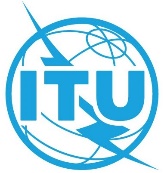 الجلسة العامةالوثيقة 209-A2 نوفمبر 2022الأصل: بالإنكليزيةمحضـر
الجلسة العامة التاسعة عشرة والأخيرةمحضـر
الجلسة العامة التاسعة عشرة والأخيرةالجمعة، 14 أكتوبر 2022، الساعة 1505الجمعة، 14 أكتوبر 2022، الساعة 1505الرئيس: السيد سابين سارماش (رومانيا)الرئيس: السيد سابين سارماش (رومانيا)موضوعات المناقشةالوثائق1التصريحات الإضافية2002حفل التوقيع على الوثائق الختامية-3اختتام المؤتمر-